Совет сельского поселения «Уег»                                      «Уег» сикт овмöдчöминса Совет                 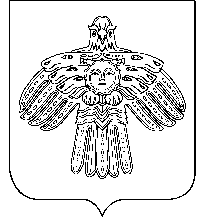 Р Е Ш Е Н И ЕП О М Ш У Ö Мот  28 августа 2020г. № 4-30/92       Руководствуясь с Федеральным законом от 02.03.2007 N 25-ФЗ «О муниципальной службе в Российской Федерации», Законом Республики Коми от 20.12.2010 N 149-РЗ «О гарантиях осуществления полномочий депутата представительного органа муниципального образования, члена выборного органа местного самоуправления, выборного должностного лица местного самоуправления в Республике Коми», Постановлением Правительства Республики Коми от  9 ноября . N 480 «О нормативах формирования в Республике Коми расходов на оплату труда депутатов, выборных должностных лиц местного самоуправления, осуществляющих свои полномочия на постоянной основе, и муниципальных служащих, замещающих должности муниципальной службы в органах местного самоуправления поселений»Совет сельского поселения «Уег» решил:1. Утвердить Положение об оплате труда главы муниципального образования сельского поселения «Уег» согласно приложению 1.2. Утвердить размер должностного оклада главы муниципального образования сельского поселения «Уег» согласно приложению 2.2. Утвердить размер ежемесячного денежного поощрения главы муниципального образования сельского поселения «Уег» согласно приложению 34. Настоящее решение вступает в силу со дня его принятия и распространяется на правоотношения, возникшие с 1 октября 2019 года.    5.  Признать   утратившими  силу   решения  Совета   сельского  поселения  «Уег» от 24.09.2019г.№ 4-24/65 «Об утверждении денежного содержания главы сельского поселения «Уег»; 24.09.2019г.№ 4-24/66 «Об утверждении структуры денежного содержания главе сельского поселения «Уег»; Глава сельского поселения  «Уег»                                              М.П.Чупрова                                  Приложение №1                                                                                                         к Решению Совета сельского поселения  «Уег»                                                                                                             от 28.08.2020   № 4-30/92ПОЛОЖЕНИЕоб оплате труда главы муниципального образования сельского поселения «Уег»  1. Общие положения1. Настоящее Положение разработано в целях упорядочения оплаты труда и повышения качества и результативности работы выборного должностного лица  главы муниципального образования сельского поселения «Уег», в соответствии с Федеральным законом от 02.03.2007 N 25-ФЗ «О муниципальной службе в Российской Федерации», Законом Республики Коми от 20.12.2010 N 149-РЗ «О гарантиях осуществления полномочий депутата представительного органа муниципального образования, члена выборного органа местного самоуправления, выборного должностного лица местного самоуправления в Республике Коми», Постановлением Правительства Республики Коми от  9 ноября . N 480 «О нормативах формирования в Республике Коми расходов на оплату труда депутатов, выборных должностных лиц местного самоуправления, осуществляющих свои полномочия на постоянной основе, и муниципальных служащих, замещающих должности муниципальной службы в органах местного самоуправления поселений».2. Настоящим Положением определяется система оплаты труда выборного должностного лица главы муниципального образования сельского поселения «Уег» (далее – глава сельского поселения). 2. Оплата труда          2.1. Оплата труда главы сельского поселения,  производится в виде денежного содержания, которое состоит из должностного оклада, а также из ежемесячных и иных дополнительных выплат, установленных действующим законодательством.         2.2. В составе оплаты труда главы сельского поселения предусмотрены ежемесячные и иные дополнительные выплаты, к которым относятся:- ежемесячное денежное поощрение;- премия;-другие выплаты, предусмотренные федеральным законодательством.        2.3. Размер должностного оклада, установленный настоящим решением Совета сельского поселения «Уег», подлежат изменению (индексации) в сроки и размерах, установленных для изменения (индексации) окладов денежного содержания по должностям государственной гражданской службы Республики Коми.        2.4. При увеличении (индексации) размера должностного оклада выборного должностного лица, должностной оклад подлежат округлению до целого рубля в сторону увеличения. 3. Фонд оплаты труда 3.1. При формировании фонда оплаты труда сверх суммы средств, направляемых для выплаты должностного оклада, предусматриваются средства на выплату (в расчете на финансовый год):1) ежемесячного денежного поощрения - в размере, установленном по соответствующей должности;2) премии - в размере не более трёх должностных окладов;3) районный коэффициент и процентная надбавка к заработной плате за стаж работы в районах Крайнего Севера и приравненных к ним местностях в порядке, установленном законодательством Российской Федерации и законодательством Республики Коми.3.2. Установить, что размеры ежемесячных и иных дополнительных выплат устанавливаются в размерах, не превышающих нормативов формирования расходов на оплату труда выборных должностных лиц местного самоуправления, определенных в соответствии с Постановлением Правительства Республики Коми от   9 ноября . N 480 «О нормативах формирования в Республике Коми расходов на оплату труда депутатов, выборных должностных лиц местного самоуправления, осуществляющих свои полномочия на постоянной основе, и муниципальных служащих, замещающих должности муниципальной службы в органах местного самоуправления поселений».4. Порядок установления и выплаты ежемесячного денежного поощрения           4.1. Ежемесячное денежное поощрение является ежемесячной гарантированной выплатой, независящей от результатов работы, устанавливается в виде коэффициента к должностному окладу. 4.2. Ежемесячное денежное поощрение  устанавливается в соответствии с замещаемой должностью согласно приложению № 3 настоящего решения.5. Порядок выплаты премии  5.1.Глава сельского поселения премируется с целью:1) повышения заинтересованности в достижении положительных результатов своего труда при решении вопросов обеспечения социально-экономического развития;2) повышения ответственности, исполнительской дисциплины, творческой активности;3) достижения результатов от организации контроля и исполнения решений и программ, принимаемых Советом и администрацией сельского поселения «Уег».5.2. В качестве показателей премирования устанавливаются:1) своевременное и качественное выполнение обязанностей в соответствии с планом работы;2) своевременная и качественная подготовка решений Совета сельского поселения «Уег», постановлений, распоряжений главы сельского поселения «Уег» и ответов на обращения граждан;3) качественное и в срок представление материалов по запросам министерств, ведомств Республики Коми, Совета муниципального района, отчетов;4) отсутствие обоснованных жалоб и заявлений, связанных с трудовой деятельностью, со стороны руководства, других служб, предприятий, организаций, граждан.5.3. Конкретный размер премии устанавливается ежеквартально решением Совета сельского поселения «Уег» за фактически отработанное время.5.4. Лишение премии полностью или частично может производиться по итогам работы за следующие недостатки и упущения:1)невыполнение показателей премирования, установленных настоящим Положением;2) нарушение правил внутреннего трудового распорядка;3) за нарушение норм законодательства. За совершение прогулов лишаются премии полностью. Снижение премии производится за тот расчетный период, в котором были выявлены недостатки в работе.5.5.Премирование может производиться по итогам работы за год при наличии экономии фонда оплаты труда.Приложение № 2                                                                                                                                  к Решению Совета сельскогопоселения «Уег»от 28 августа 2020 г. N 4-30/92Размер должностного оклада главы муниципального образования сельского поселения «Уег» Приложение № 3к Решению Совета сельского поселения  «Уег»от 28 августа 2020 г. N 4-30/92 Размер ежемесячного денежного поощрения главы муниципального образования сельского поселения «Уег» Об  утверждении  Положения  об   оплатетруда главы муниципального образованиясельского поселения «Уег»Наименование должностиРазмер должностного оклада в месяц (в рублях)Глава муниципального образования сельского поселения 6270,00Наименование должностиКоличество должностных окладов в расчете на месяцГлава муниципального образования сельского поселения3